19/07/2023BionexoRESULTADO – TOMADA DE PREÇON° 202377TP39446HEAPAO Instituto de Gestão e Humanização – IGH, entidade de direito privado e sem fins lucrativos,classificado como Organização Social, vem tornar público o resultado da Tomada de Preços,com a finalidade de adquirir bens, insumos e serviços para o HEAPA - Hospital Estadual deAparecida de Goiânia, com endereço à Av. Diamante, s/n - St. Conde dos Arcos, Aparecidade Goiânia/GO, CEP: 74.969-210.Bionexo do Brasil LtdaRelatório emitido em 19/07/2023 12:15CompradorIGH - HUAPA - HOSPITAL DE URGÊNCIA DE APARECIDA DE GOIÂNIA (11.858.570/0004-86)AV. DIAMANTE, ESQUINA C/ A RUA MUCURI, SN - JARDIM CONDE DOS ARCOS - APARECIDA DE GOIÂNIA, GO CEP:74969-210Relação de Itens (Confirmação)Pedido de Cotação : 297594969COTAÇÃO Nº 39446 - MATERIAIS DE LIMPEZA E DESCARTÁVEIS - HEAPA JUL/2023Frete PróprioObservações: *PAGAMENTO: Somente a prazo e por meio de depósito em conta PJ do fornecedor. *FRETE: Só serãoaceitas propostas com frete CIF e para entrega no endereço: AV. DIAMANTE, ESQUINA C/ A RUA MUCURI, JARDIMCONDE DOS ARCOS, AP DE GOIÂNIA/GO CEP: 74969210, dia e horário especificado. *CERTIDÕES: As CertidõesMunicipal, Estadual de Goiás, Federal, FGTS e Trabalhista devem estar regulares desde a data da emissão da propostaaté a data do pagamento. *REGULAMENTO: O processo de compras obedecerá ao Regulamento de Compras do IGH,prevalecendo este em relação a estes termos em caso de divergência.Tipo de Cotação: Cotação NormalFornecedor : Todos os FornecedoresData de Confirmação : TodasFaturamentoMínimoValidade daPropostaCondições dePagamentoFornecedorPrazo de EntregaFrete ObservaçõesStar Distribuidora LtdaGOIÂNIA - GOGrazielly da Mata Moraes - (62)10 dias apósconfirmação1R$ 500,000016/07/202330 ddlCIFnull9962-85829vendas1@stardist.com.brMais informaçõesProgramaçãode EntregaPreçoUnitário FábricaPreçoValorTotalProdutoCódigoFabricante Embalagem Fornecedor Comentário JustificativaRent(%) QuantidadeUsuárioDaniellyEvelynPereira DaCruzDESINFETANTEHOSP.QUATERNARIOAMONIO 750MLDESINFETANTEHOSP.QUATERNARIOAMONIO 750ML -FRASCOStarDistribuidoraLtdaR$R$R$142489--UNDUNDnullnull-60 Frasco18,6200 0,00001.117,2000-PRO LINK -PRO LINK19/07/202312:07DETERGENTELIQUIDO C/DaniellyEvelynPereira DaCruz;JR ATACADO,500ML PARADETERGENTENEUTRO - 500ML - OESTE -OESTEStarDistribuidoraLtdaSOLÊ, WF NÃORESPONDERAMEMAIL DEREMOÇÃO DEGORDURAS DELOUÇAS,TALHERES EPANELA - FRASCOR$R$R$52,800022462024 Frasco2,2000 0,0000HOMOLOGAÇÃO.19/07/202312:07;CRISTIANE,WF, SOLÊ, CBSNÃORESPONDERAMEMAIL DEDaniellyEvelynESPONJA DELIMPEZADUPLA FACE -SUPERPRO -SUPERPROESPONJA DELIMPEZA DUPLAFACE - UNIDADEStarDistribuidoraLtdaHOMOLOGAÇÃO.- ELPACKINGFRETE FOB. -PULIRE,NICOLINA NÃOATINGEPereira DaCruzR$R$R$180,000034460--UNDUNDnullnull60 Unidade3,0000 0,000019/07/202312:07FATURAMENTOMINIMO.PANO MULTIUSO 50556ROLO C/ 600PANOS 28CM XPANOStarDistribuidoraLtda;MEGAMIX, JRATACADO,JAYFEX, MARIAHELENA NÃORESPONDERAMEMAIL DER$R$30 UnidadeR$DaniellyEvelynPereira DaCruzMULTIUSOROLO C/ 600PANOS 28CM X40CM X 240M -INOVEN -76,8000 0,00002.304,000040CM X 240M -CORES: AZUL,VERDE OULARANJA.19/07/202312:07INOVENHOMOLOGAÇÃO.- LOJÃODIMENSÕES:28CMX240M -PAGAMENTO AVISTA.PICOTADO ACADA 40CM.QUANTIDADE:600 PANOS.https://bionexo.bionexo.com/jsp/RelatPDC/relat_adjudica.jsp1/2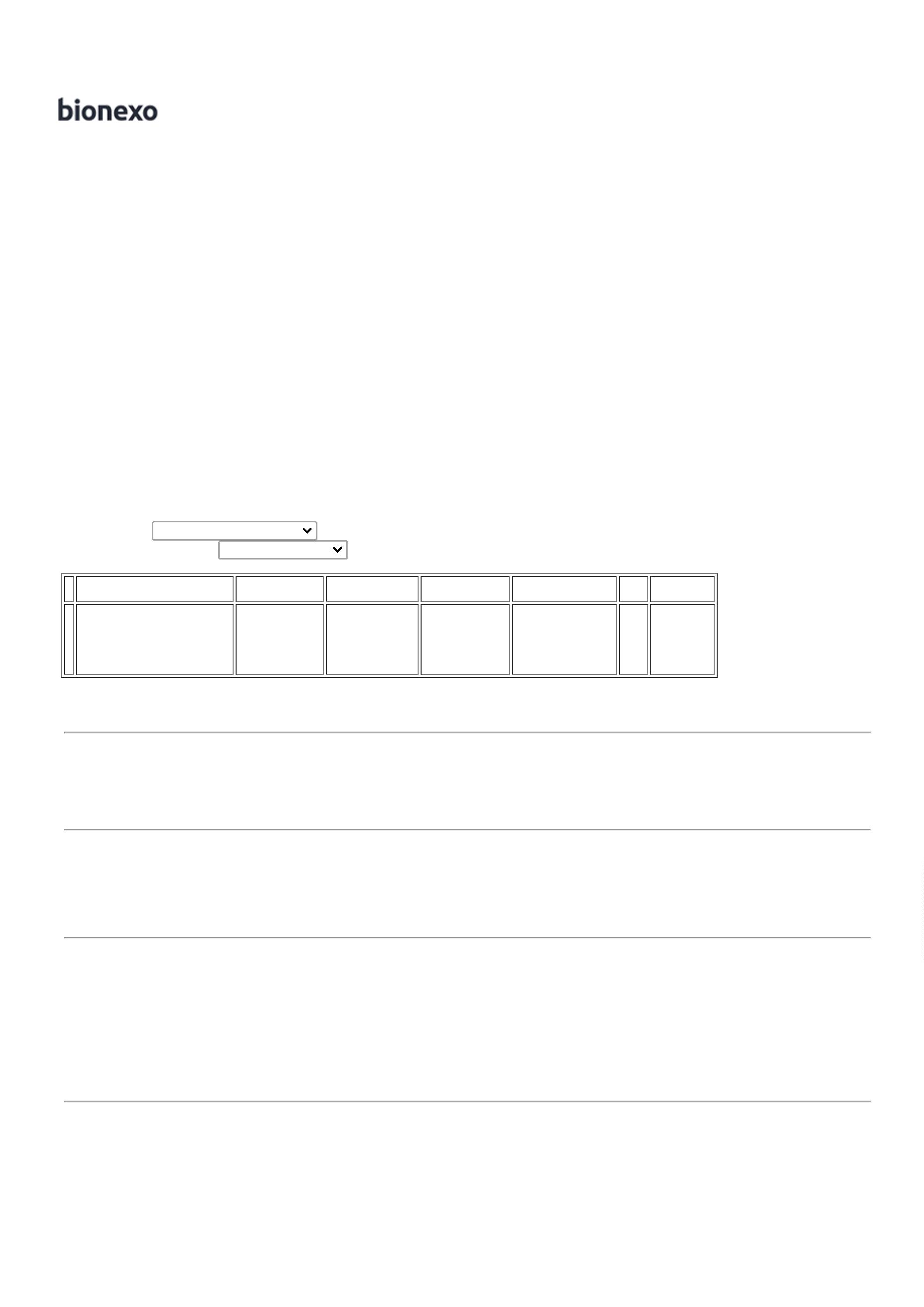 19/07/2023BionexoESPECIFICAÇÕES:0% VISCOSE /0% POLIÉSTER /73GRAMATURA 35G/M2SABONETELIQUIDOP/BANHOPERFUMADOPH NEUTROGALAO 5LITROS -BELAFLORENZA-;JR, CRITIANE,DaniellyEvelynPereira DaCruzSABONETELIQUIDOP/BANHOPERFUMADO PHNEUTRO GALAO 5LITROSSOLÊ NAORESPONDERAMEMAIL DEStarDistribuidoraLtdaR$R$R$551887-UNDnull50 GalaoHOMOLOGAÇÃO. 29,0000 0,00001.450,0000- LOJÃOPAGAMENTO AVISTA.19/07/202312:07BELAFLORENZATotalParcial:R$2224.024.05.104,0000Total de Itens da Cotação: 5Total de Itens Impressos: 5TotalGeral:R$5.104,0000Clique aqui para geração de relatório completo com quebra de páginahttps://bionexo.bionexo.com/jsp/RelatPDC/relat_adjudica.jsp2/2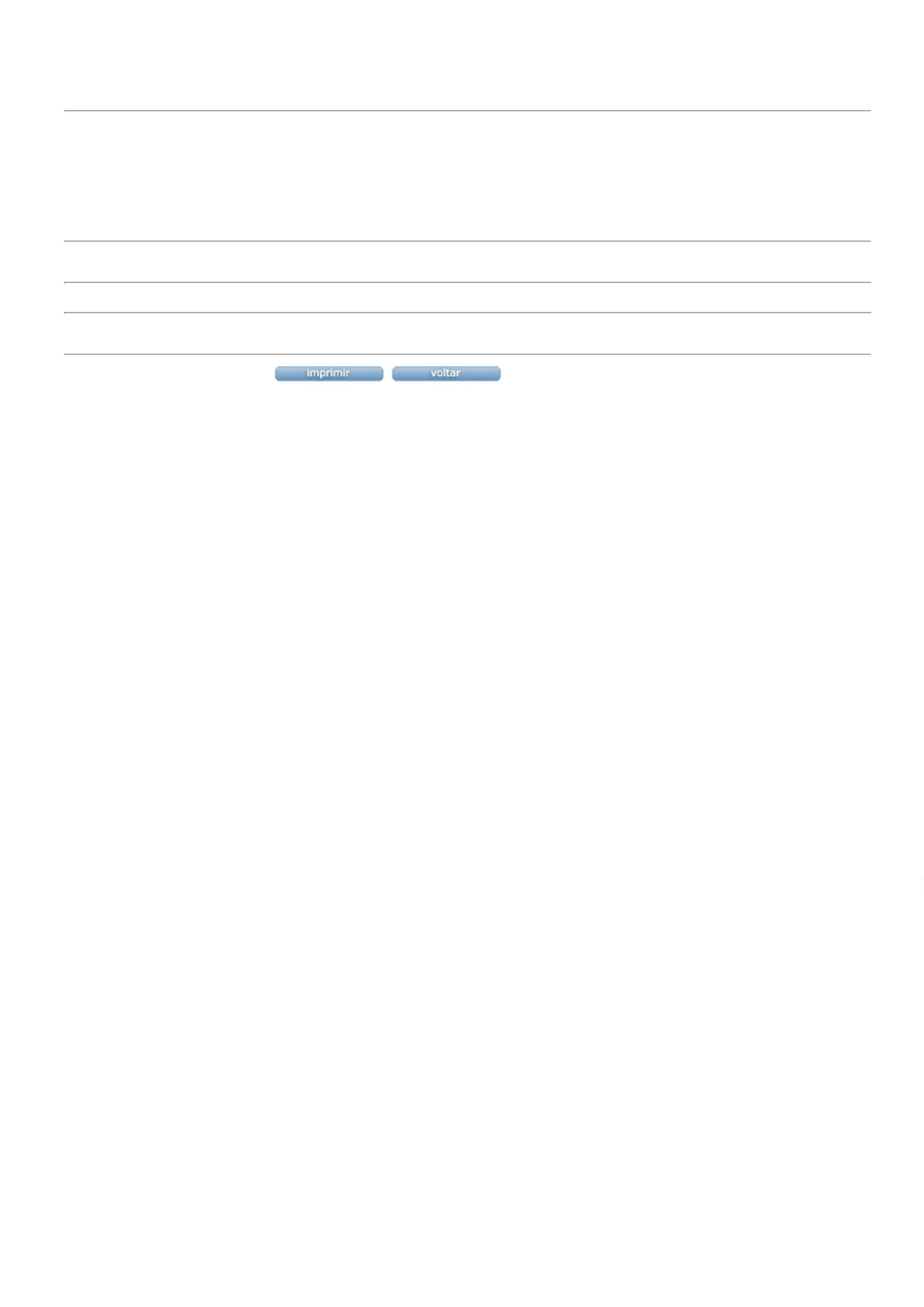 